ШУÖМПОСТАНОВЛЕНИЕ07.04.2022                                                                                                        № 500с.Корткерос, Корткеросский р-н,Республика КомиО внесении изменения в постановление администрацииот 14.05.2021 № 734 «О мерах по реализации в администрации муниципального района «Корткеросский» законодательствао противодействии коррупции»Администрация муниципального района «Корткеросский» постановляет:1. Внести в постановление администрации от 14.05.2021 № 734 «О мерах по реализации в администрации муниципального района «Корткеросский» законодательства о противодействии коррупции» следующие изменения:1) подпункт 5 пункта 1 постановления исключить;2) приложение 5 к постановлению исключить.2. Настоящее постановление вступает в силу со дня его официального опубликования.3. Контроль за реализацией постановления возложить на первого заместителя Главы муниципального района «Корткеросский»-руководителя администрации (Нестерову Л.В.). Глава муниципального района «Корткеросский»-руководитель администрации                                                              К.Сажин«Кöрткерöс» муниципальнöй районса Администрация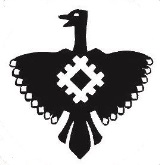 Администрация  муниципального района «Корткеросский»